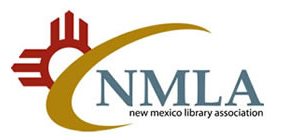 New Mexico Library Association2021 Continuing Education Grant ApplicationThe NMLA Continuing Education Grant program provides funds to New Mexico library workers to promote professional development. Continuing Education Grants may be used to attend workshops, conferences, webinars, bring in speakers, and related activities. Awards are made on the basis of financial need.Continuing Education Grant applications will not be accepted until July 1, 2021.Please apply in advance of the event for which you are seeking funds. No reimbursements for events already attended will be issued.Applicant NameApplicant StatusContact InformationCurrent AddressEmploymentContinuing Education Event or ActivityPlease attach a copy of the brochure, agenda, registration form, or website for the event you will be attending.Justification for AttendingPlease describe the event objectives and how the event will further your career developmentExpensesPlease estimate your total expenses for this event (i.e. transportation, lodging, meals, registration/tuition, etc.)   NMLA Funding RequestPlease indicate the amount you are requesting from NMLA, not to exceed $200.Continuing Education Grant Application ChecklistSubmit the following documents with your application.Application Date:New Mexico Resident? (Y/N)How Many Years?NMLA Member? (Y/N)Date JoinedHave you received this grant before? (Y/N)When?Home PhoneWork PhoneEmailAddressCity StateZip CodePosition TitlePlace of EmploymentCity StateZip CodeSponsor of EventEvent TitleEvent  LocationEvent  DatesEvent Registration DeadlineTOTAL EXPENSES$CE Grant Request$Continuing Education Grant Application FormCopy of Brochure, Agenda, Registration Form, or website for Proposed EventSend your application
via email to:NMLA Education Committee ChairEducation@nmla.org 